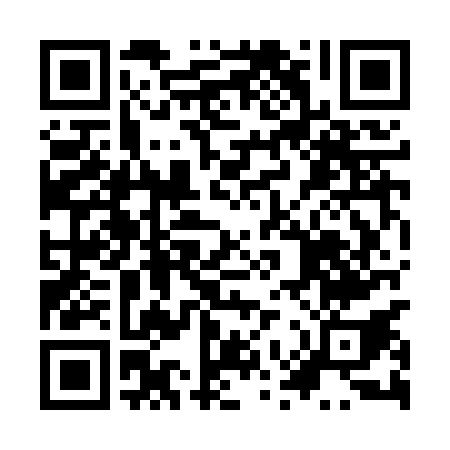 Prayer times for Slodkow Trzeci, PolandWed 1 May 2024 - Fri 31 May 2024High Latitude Method: Angle Based RulePrayer Calculation Method: Muslim World LeagueAsar Calculation Method: HanafiPrayer times provided by https://www.salahtimes.comDateDayFajrSunriseDhuhrAsrMaghribIsha1Wed2:395:0412:285:347:5310:082Thu2:355:0212:285:357:5410:113Fri2:325:0012:285:367:5610:144Sat2:284:5912:285:377:5710:175Sun2:254:5712:275:387:5910:206Mon2:214:5512:275:398:0110:237Tue2:184:5312:275:408:0210:268Wed2:144:5212:275:418:0410:299Thu2:134:5012:275:428:0510:3210Fri2:124:4812:275:438:0710:3511Sat2:114:4712:275:448:0810:3512Sun2:114:4512:275:458:1010:3613Mon2:104:4412:275:468:1110:3614Tue2:094:4212:275:468:1310:3715Wed2:094:4112:275:478:1410:3816Thu2:084:3912:275:488:1610:3817Fri2:084:3812:275:498:1710:3918Sat2:074:3712:275:508:1810:4019Sun2:074:3512:275:518:2010:4020Mon2:064:3412:275:518:2110:4121Tue2:064:3312:275:528:2310:4222Wed2:054:3212:285:538:2410:4223Thu2:054:3112:285:548:2510:4324Fri2:054:3012:285:558:2610:4325Sat2:044:2812:285:558:2810:4426Sun2:044:2712:285:568:2910:4527Mon2:044:2612:285:578:3010:4528Tue2:034:2512:285:578:3110:4629Wed2:034:2512:285:588:3310:4630Thu2:034:2412:285:598:3410:4731Fri2:024:2312:295:598:3510:47